								ПроєктУ К Р А Ї Н АХОТИНСЬКА МІСЬКА РАДАПро  надання дозволу на розробкупроекту землеустрою щодо відведенняземельних  ділянок  в  орендуАТ «Чернівціобленерго»Розглянувши клопотання АТ «Чернівціобленерго», керуючись Законом України «Про місцеве самоврядування в Україні», Земельним Кодексом України, Законом України «Про землеустрій», Законом України «Про оренду землі» та беручи до уваги рекомендації постійної комісії з питань містобудування, будівництва, земельних відносин та охорони природи, Хотинська міська радаВИРІШИЛА:        1. Надати дозвіл АТ «Чернівціобленерго» на розробку проекту землеустрою  щодо  відведення  земельної ділянки  в оренду терміном на                 7 років для будівництва та обслуговування  пункту  автоматичного секціонування (реклоузера ЛРВА-2023-34п) на опорі повітряної  лінії  електропередач ПЛ-10 кВ орієнтовною площею –   в межах                         с. Ворничани.        2. Надати дозвіл АТ «Чернівціобленерго» на розробку проекту землеустрою  щодо  відведення  земельної ділянки  в оренду терміном на                 7 років для будівництва та обслуговування  пункту  автоматичного секціонування (реклоузера ЛРВА-2023-33п) на опорі повітряної  лінії  електропередачі ПЛ-10 кВ орієнтовною площею –   в межах                         с. Пашківці.        3. Розроблений  проект землеустрою щодо відведення земельних ділянок в  оренду подати на затвердження сесії Хотинської міської ради, у відповідності до вимог чинного законодавства.4. Контроль за виконанням цього рішення покласти на постійну комісію міської ради з питань містобудування, будівництва, земельних відносин та охорони природи (В.Юзько).Міський голова                                                                        Андрій ДРАНЧУК16 сесія VIII скликання РІШЕННЯ № ___ листопада 2021 р.						                          м. Хотин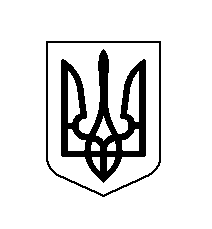 